PRE-SCHOOL UNIFORM 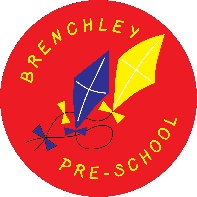 Sort Code 090151 Account Number 12769403 (please quote your child’s name as reference) Child’s Name:                         ItemPriceQuantityTotalBook Bag£6.00Sweatshirt£12.00Polo Shirt£10.00TOTAL